KARTA USŁUGI
URZĄD GMINY USTRONIE MORSKIE ul. Rolna 2
Urząd Stanu Cywilnego , tel.: (094) 35 – 14 - 038KARTA USŁUGI
URZĄD GMINY USTRONIE MORSKIE ul. Rolna 2
Urząd Stanu Cywilnego , tel.: (094) 35 – 14 - 038KARTA USŁUGI
URZĄD GMINY USTRONIE MORSKIE ul. Rolna 2
Urząd Stanu Cywilnego , tel.: (094) 35 – 14 - 038KARTA USŁUGI
URZĄD GMINY USTRONIE MORSKIE ul. Rolna 2
Urząd Stanu Cywilnego , tel.: (094) 35 – 14 - 038KARTA USŁUGI
URZĄD GMINY USTRONIE MORSKIE ul. Rolna 2
Urząd Stanu Cywilnego , tel.: (094) 35 – 14 - 038USC - 06NADANIE  MEDALI  ZA  DŁUGOLETNIE  POŻYCIE MAŁŻEŃSKIENADANIE  MEDALI  ZA  DŁUGOLETNIE  POŻYCIE MAŁŻEŃSKIENADANIE  MEDALI  ZA  DŁUGOLETNIE  POŻYCIE MAŁŻEŃSKIE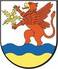 PODSTAWA PRAWNA-ustawa z dnia 16.10.1992 r. o orderach i odznaczeniach (Dz.U. z 2022 r. poz. 1031)- rozporządzenie Prezydenta RP z dnia 15.12. 2004 r. w sprawie szczegółowego trybu postępowania w sprawach o nadanie orderów i odznaczeń oraz wzorów odpowiednich dokumentów (Dz.U. z 2004 r. Nr 277, poz. 2743)- ustawa z dnia 14.06.1960 r. Kodeks postępowania administracyjnego (Dz.U. z 2023 poz. 803)- ustawa z dnia 10.05.2018 r. o ochronie danych osobowych (Dz.U. z 2019 poz. 1781)FORMA  ZAŁATWIENIA  SPRAWYZorganizowanie uroczystości  związanych  z  jubileuszem  długoletniego pożycia   małżeńskiego.
WYMAGANE DOKUMENTY„Wniosek o nadanie medali za długoletnie pożycie małżeńskie (50-lecie)"-  druk USC – 06 - 1Odpis  aktu małżeństwa ,jeżeli   został  sporządzony  w innym  urzędzie   Do  wglądu:dowody osobiste małżonków
DOKUMENTY UZYSKIWANE  PRZEZ  URZĄD 
WYSOKOŚĆ OPŁATY
Nie  podlega opłacie .
TERMIN ODPOWIEDZIWniosek przekazywany jest do Wojewody Zachodniopomiorskiego. Po otrzymaniu medali z Kancelarii Prezydenta RP ustalany jest termin uroczystego wręczenia medali dla jubilatów. Termin przyznania medali ok 6 miesięcy od dnia przesłania wniosku.KOMÓRKA  ODPOWIEDZIALNA
Urząd Stanu Cywilnego  
TRYB ODWOŁAWCZY
Nie przysługuje.
SPOSÓB ODEBRANIA DOKUMENTÓW
W Urzędzie  Stanu  Cywilnego (USC)
DODATKOWE INFORMACJE  Medal za długoletnie pożycie małżeńskie stanowi nagrodę dla osób, które przeżyły 50 lat w jednym związku małżeńskim, medal przyznawany jest tylko raz.Uroczystość organizowana jest tylko na wniosek Jubilatów lub członków ich najbliższej rodziny.Zgłaszać można wszystkich chętnych Jubilatów posiadających pobyt stały na terenie Gminy Ustronie MorskieUrząd Stanu Cywilnego organizuje również kolejne rocznice długoletniego pożycia małżeńskiego na życzenie Jubilatów,   ( 60-Diamentowe Gody, 70-Kamienne Gody, 75-Brylantowe   Gody)  z kolejnymi rocznicami nie jest związane wręczenie medali. PODSTAWA PRAWNA-ustawa z dnia 16.10.1992 r. o orderach i odznaczeniach (Dz.U. z 2022 r. poz. 1031)- rozporządzenie Prezydenta RP z dnia 15.12. 2004 r. w sprawie szczegółowego trybu postępowania w sprawach o nadanie orderów i odznaczeń oraz wzorów odpowiednich dokumentów (Dz.U. z 2004 r. Nr 277, poz. 2743)- ustawa z dnia 14.06.1960 r. Kodeks postępowania administracyjnego (Dz.U. z 2023 poz. 803)- ustawa z dnia 10.05.2018 r. o ochronie danych osobowych (Dz.U. z 2019 poz. 1781)FORMA  ZAŁATWIENIA  SPRAWYZorganizowanie uroczystości  związanych  z  jubileuszem  długoletniego pożycia   małżeńskiego.
WYMAGANE DOKUMENTY„Wniosek o nadanie medali za długoletnie pożycie małżeńskie (50-lecie)"-  druk USC – 06 - 1Odpis  aktu małżeństwa ,jeżeli   został  sporządzony  w innym  urzędzie   Do  wglądu:dowody osobiste małżonków
DOKUMENTY UZYSKIWANE  PRZEZ  URZĄD 
WYSOKOŚĆ OPŁATY
Nie  podlega opłacie .
TERMIN ODPOWIEDZIWniosek przekazywany jest do Wojewody Zachodniopomiorskiego. Po otrzymaniu medali z Kancelarii Prezydenta RP ustalany jest termin uroczystego wręczenia medali dla jubilatów. Termin przyznania medali ok 6 miesięcy od dnia przesłania wniosku.KOMÓRKA  ODPOWIEDZIALNA
Urząd Stanu Cywilnego  
TRYB ODWOŁAWCZY
Nie przysługuje.
SPOSÓB ODEBRANIA DOKUMENTÓW
W Urzędzie  Stanu  Cywilnego (USC)
DODATKOWE INFORMACJE  Medal za długoletnie pożycie małżeńskie stanowi nagrodę dla osób, które przeżyły 50 lat w jednym związku małżeńskim, medal przyznawany jest tylko raz.Uroczystość organizowana jest tylko na wniosek Jubilatów lub członków ich najbliższej rodziny.Zgłaszać można wszystkich chętnych Jubilatów posiadających pobyt stały na terenie Gminy Ustronie MorskieUrząd Stanu Cywilnego organizuje również kolejne rocznice długoletniego pożycia małżeńskiego na życzenie Jubilatów,   ( 60-Diamentowe Gody, 70-Kamienne Gody, 75-Brylantowe   Gody)  z kolejnymi rocznicami nie jest związane wręczenie medali. PODSTAWA PRAWNA-ustawa z dnia 16.10.1992 r. o orderach i odznaczeniach (Dz.U. z 2022 r. poz. 1031)- rozporządzenie Prezydenta RP z dnia 15.12. 2004 r. w sprawie szczegółowego trybu postępowania w sprawach o nadanie orderów i odznaczeń oraz wzorów odpowiednich dokumentów (Dz.U. z 2004 r. Nr 277, poz. 2743)- ustawa z dnia 14.06.1960 r. Kodeks postępowania administracyjnego (Dz.U. z 2023 poz. 803)- ustawa z dnia 10.05.2018 r. o ochronie danych osobowych (Dz.U. z 2019 poz. 1781)FORMA  ZAŁATWIENIA  SPRAWYZorganizowanie uroczystości  związanych  z  jubileuszem  długoletniego pożycia   małżeńskiego.
WYMAGANE DOKUMENTY„Wniosek o nadanie medali za długoletnie pożycie małżeńskie (50-lecie)"-  druk USC – 06 - 1Odpis  aktu małżeństwa ,jeżeli   został  sporządzony  w innym  urzędzie   Do  wglądu:dowody osobiste małżonków
DOKUMENTY UZYSKIWANE  PRZEZ  URZĄD 
WYSOKOŚĆ OPŁATY
Nie  podlega opłacie .
TERMIN ODPOWIEDZIWniosek przekazywany jest do Wojewody Zachodniopomiorskiego. Po otrzymaniu medali z Kancelarii Prezydenta RP ustalany jest termin uroczystego wręczenia medali dla jubilatów. Termin przyznania medali ok 6 miesięcy od dnia przesłania wniosku.KOMÓRKA  ODPOWIEDZIALNA
Urząd Stanu Cywilnego  
TRYB ODWOŁAWCZY
Nie przysługuje.
SPOSÓB ODEBRANIA DOKUMENTÓW
W Urzędzie  Stanu  Cywilnego (USC)
DODATKOWE INFORMACJE  Medal za długoletnie pożycie małżeńskie stanowi nagrodę dla osób, które przeżyły 50 lat w jednym związku małżeńskim, medal przyznawany jest tylko raz.Uroczystość organizowana jest tylko na wniosek Jubilatów lub członków ich najbliższej rodziny.Zgłaszać można wszystkich chętnych Jubilatów posiadających pobyt stały na terenie Gminy Ustronie MorskieUrząd Stanu Cywilnego organizuje również kolejne rocznice długoletniego pożycia małżeńskiego na życzenie Jubilatów,   ( 60-Diamentowe Gody, 70-Kamienne Gody, 75-Brylantowe   Gody)  z kolejnymi rocznicami nie jest związane wręczenie medali. PODSTAWA PRAWNA-ustawa z dnia 16.10.1992 r. o orderach i odznaczeniach (Dz.U. z 2022 r. poz. 1031)- rozporządzenie Prezydenta RP z dnia 15.12. 2004 r. w sprawie szczegółowego trybu postępowania w sprawach o nadanie orderów i odznaczeń oraz wzorów odpowiednich dokumentów (Dz.U. z 2004 r. Nr 277, poz. 2743)- ustawa z dnia 14.06.1960 r. Kodeks postępowania administracyjnego (Dz.U. z 2023 poz. 803)- ustawa z dnia 10.05.2018 r. o ochronie danych osobowych (Dz.U. z 2019 poz. 1781)FORMA  ZAŁATWIENIA  SPRAWYZorganizowanie uroczystości  związanych  z  jubileuszem  długoletniego pożycia   małżeńskiego.
WYMAGANE DOKUMENTY„Wniosek o nadanie medali za długoletnie pożycie małżeńskie (50-lecie)"-  druk USC – 06 - 1Odpis  aktu małżeństwa ,jeżeli   został  sporządzony  w innym  urzędzie   Do  wglądu:dowody osobiste małżonków
DOKUMENTY UZYSKIWANE  PRZEZ  URZĄD 
WYSOKOŚĆ OPŁATY
Nie  podlega opłacie .
TERMIN ODPOWIEDZIWniosek przekazywany jest do Wojewody Zachodniopomiorskiego. Po otrzymaniu medali z Kancelarii Prezydenta RP ustalany jest termin uroczystego wręczenia medali dla jubilatów. Termin przyznania medali ok 6 miesięcy od dnia przesłania wniosku.KOMÓRKA  ODPOWIEDZIALNA
Urząd Stanu Cywilnego  
TRYB ODWOŁAWCZY
Nie przysługuje.
SPOSÓB ODEBRANIA DOKUMENTÓW
W Urzędzie  Stanu  Cywilnego (USC)
DODATKOWE INFORMACJE  Medal za długoletnie pożycie małżeńskie stanowi nagrodę dla osób, które przeżyły 50 lat w jednym związku małżeńskim, medal przyznawany jest tylko raz.Uroczystość organizowana jest tylko na wniosek Jubilatów lub członków ich najbliższej rodziny.Zgłaszać można wszystkich chętnych Jubilatów posiadających pobyt stały na terenie Gminy Ustronie MorskieUrząd Stanu Cywilnego organizuje również kolejne rocznice długoletniego pożycia małżeńskiego na życzenie Jubilatów,   ( 60-Diamentowe Gody, 70-Kamienne Gody, 75-Brylantowe   Gody)  z kolejnymi rocznicami nie jest związane wręczenie medali. PODSTAWA PRAWNA-ustawa z dnia 16.10.1992 r. o orderach i odznaczeniach (Dz.U. z 2022 r. poz. 1031)- rozporządzenie Prezydenta RP z dnia 15.12. 2004 r. w sprawie szczegółowego trybu postępowania w sprawach o nadanie orderów i odznaczeń oraz wzorów odpowiednich dokumentów (Dz.U. z 2004 r. Nr 277, poz. 2743)- ustawa z dnia 14.06.1960 r. Kodeks postępowania administracyjnego (Dz.U. z 2023 poz. 803)- ustawa z dnia 10.05.2018 r. o ochronie danych osobowych (Dz.U. z 2019 poz. 1781)FORMA  ZAŁATWIENIA  SPRAWYZorganizowanie uroczystości  związanych  z  jubileuszem  długoletniego pożycia   małżeńskiego.
WYMAGANE DOKUMENTY„Wniosek o nadanie medali za długoletnie pożycie małżeńskie (50-lecie)"-  druk USC – 06 - 1Odpis  aktu małżeństwa ,jeżeli   został  sporządzony  w innym  urzędzie   Do  wglądu:dowody osobiste małżonków
DOKUMENTY UZYSKIWANE  PRZEZ  URZĄD 
WYSOKOŚĆ OPŁATY
Nie  podlega opłacie .
TERMIN ODPOWIEDZIWniosek przekazywany jest do Wojewody Zachodniopomiorskiego. Po otrzymaniu medali z Kancelarii Prezydenta RP ustalany jest termin uroczystego wręczenia medali dla jubilatów. Termin przyznania medali ok 6 miesięcy od dnia przesłania wniosku.KOMÓRKA  ODPOWIEDZIALNA
Urząd Stanu Cywilnego  
TRYB ODWOŁAWCZY
Nie przysługuje.
SPOSÓB ODEBRANIA DOKUMENTÓW
W Urzędzie  Stanu  Cywilnego (USC)
DODATKOWE INFORMACJE  Medal za długoletnie pożycie małżeńskie stanowi nagrodę dla osób, które przeżyły 50 lat w jednym związku małżeńskim, medal przyznawany jest tylko raz.Uroczystość organizowana jest tylko na wniosek Jubilatów lub członków ich najbliższej rodziny.Zgłaszać można wszystkich chętnych Jubilatów posiadających pobyt stały na terenie Gminy Ustronie MorskieUrząd Stanu Cywilnego organizuje również kolejne rocznice długoletniego pożycia małżeńskiego na życzenie Jubilatów,   ( 60-Diamentowe Gody, 70-Kamienne Gody, 75-Brylantowe   Gody)  z kolejnymi rocznicami nie jest związane wręczenie medali.   Opracował: Kierownik USCHonorata AtraszkiewiczData: 2023-12-13  Opracował: Kierownik USCHonorata AtraszkiewiczData: 2023-12-13  Sprawdził: Data:   Zatwierdził: Sekretarz GminyEwa OstrowskaData:2023-12-13  Zatwierdził: Sekretarz GminyEwa OstrowskaData:2023-12-13